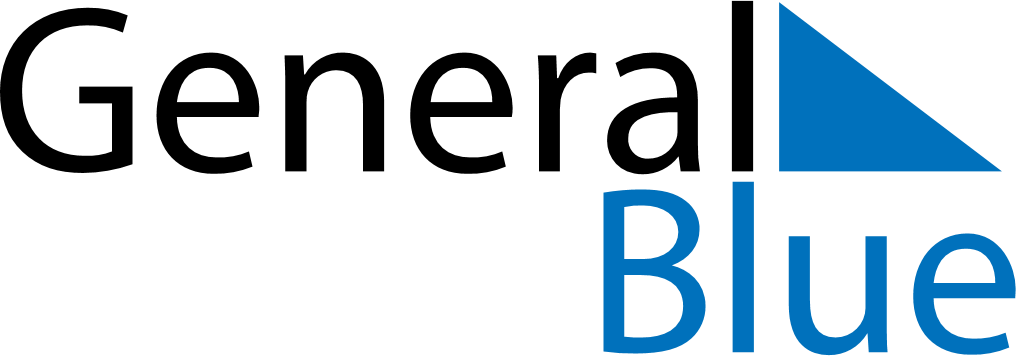 July 2025July 2025July 2025July 2025Isle of ManIsle of ManIsle of ManSundayMondayTuesdayWednesdayThursdayFridayFridaySaturday123445Tynwald Day678910111112131415161718181920212223242525262728293031